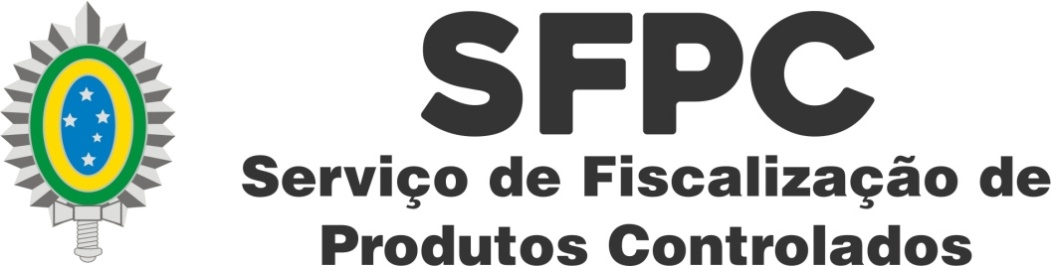 PROCURADOR/DESP:________________________________CPF:______________TEL:_____________________, E-MAIL:____________________________________REQUISITANTE:_______________________________CR:_____________________                      CPF:_________________________, TEL:____________________________E-MAIL:___________________________, DATA ENTRADA:____________TIPO DE PROCESSO:____________________________________________N° PROTOCOLO (a cargo do SFPC):_________________________________Local e Data_________________________Assinatura---------------------------------------------------------------------------------------------------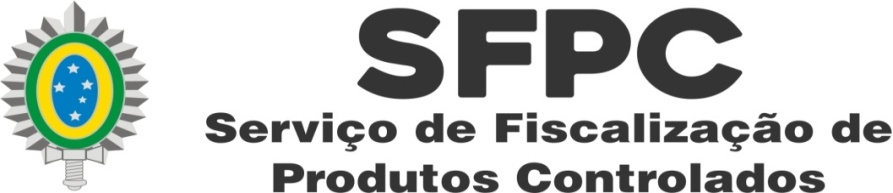 PROCURADOR/DESP:__________________________, CPF:_____________REQUISITANTE:_______________________________, CR:_____________TIPO DE PROCESSO:____________________________________________ N° PROTOCOLO (a cargo do SFPC): __________, DATA DE ENTRADA:_______________                                               Recebi em:___/___/_____Ass:     ( a cargo do SFPC)